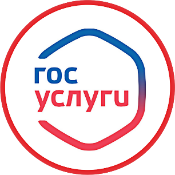 «Выдача градостроительных планов земельных участков»	631. Для получения муниципальной услуги «Выдача градостроительного плана земельного участка» необходимо,  зайти в личный кабинет на портале Госуслуг Российской Федерации (https://www.gosuslugi.ru/).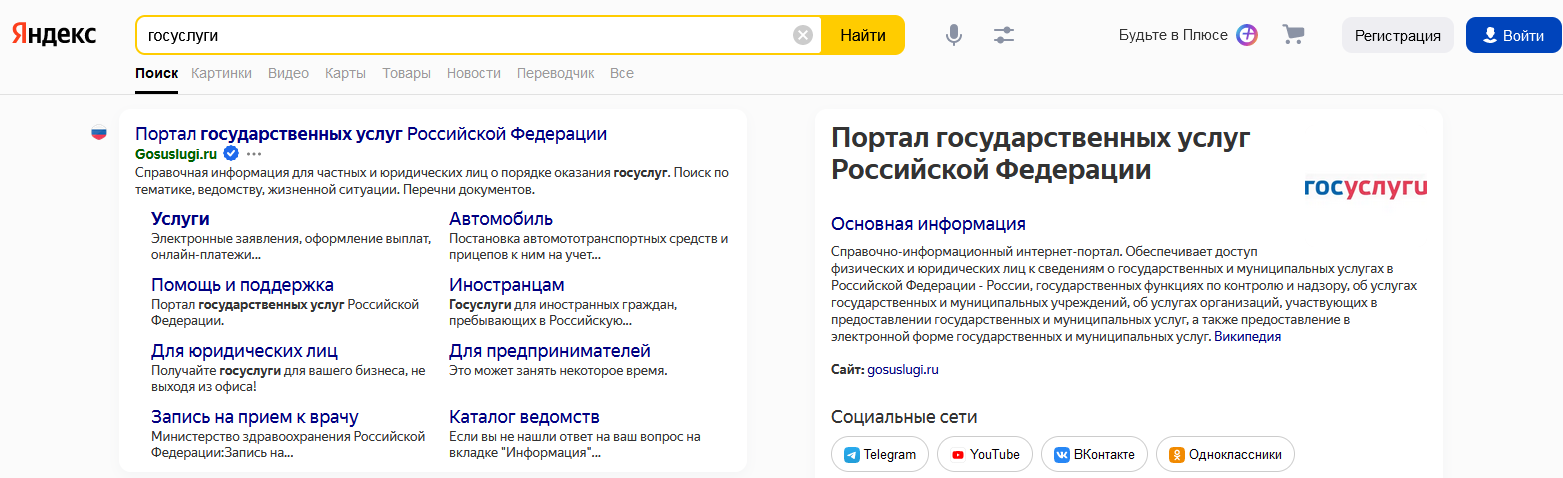 2.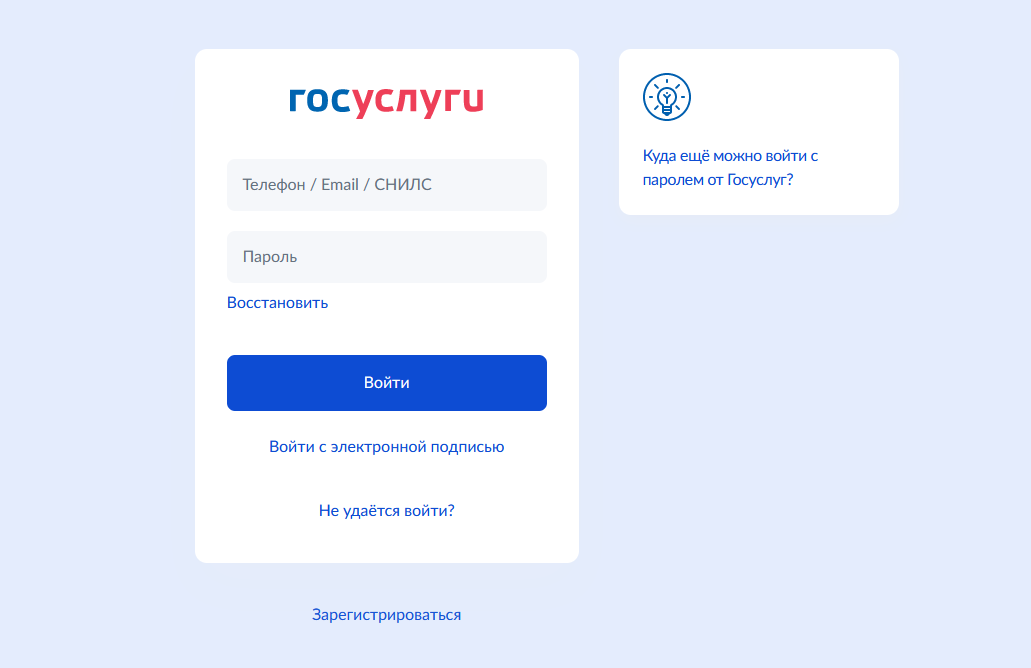 643.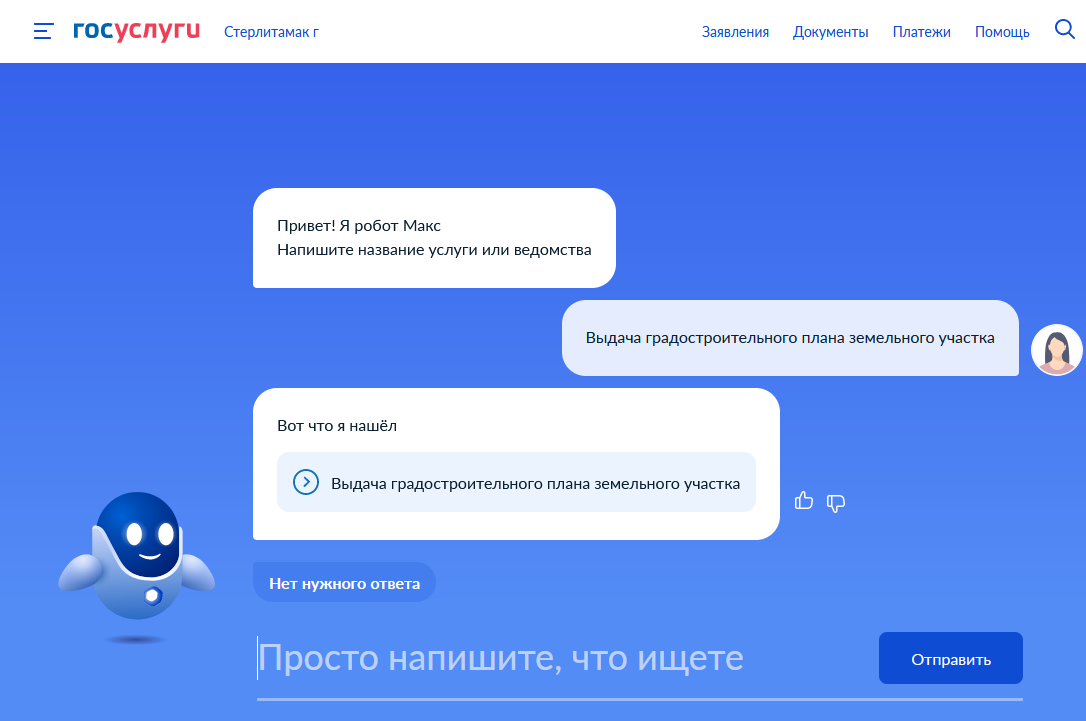 4.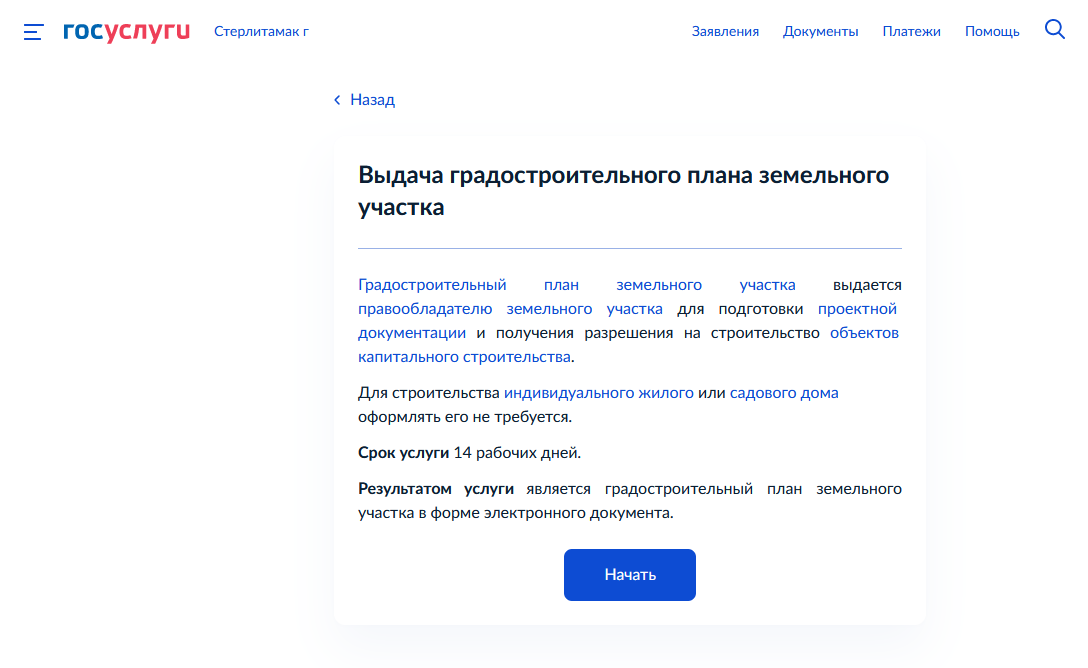 655.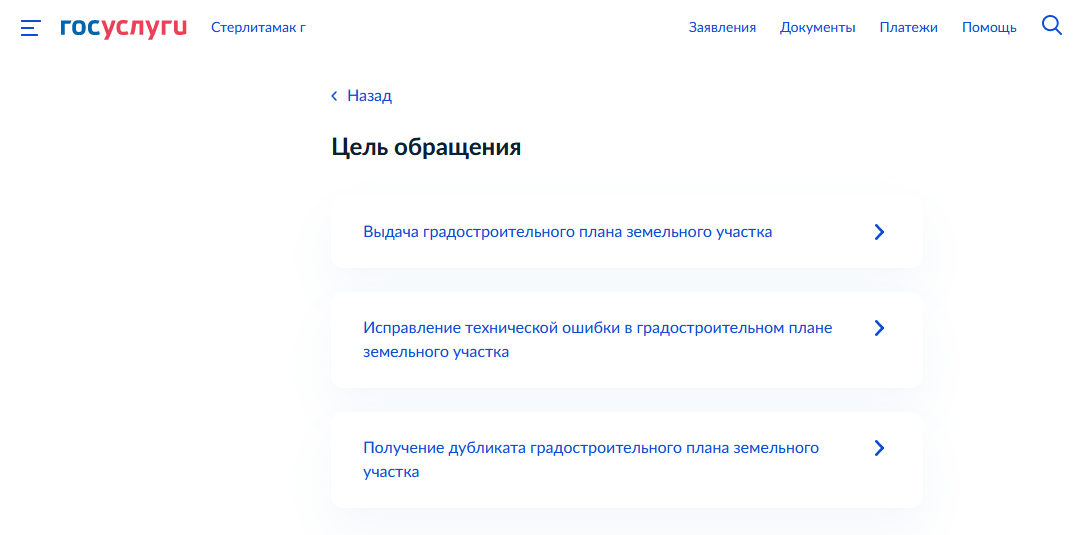 6.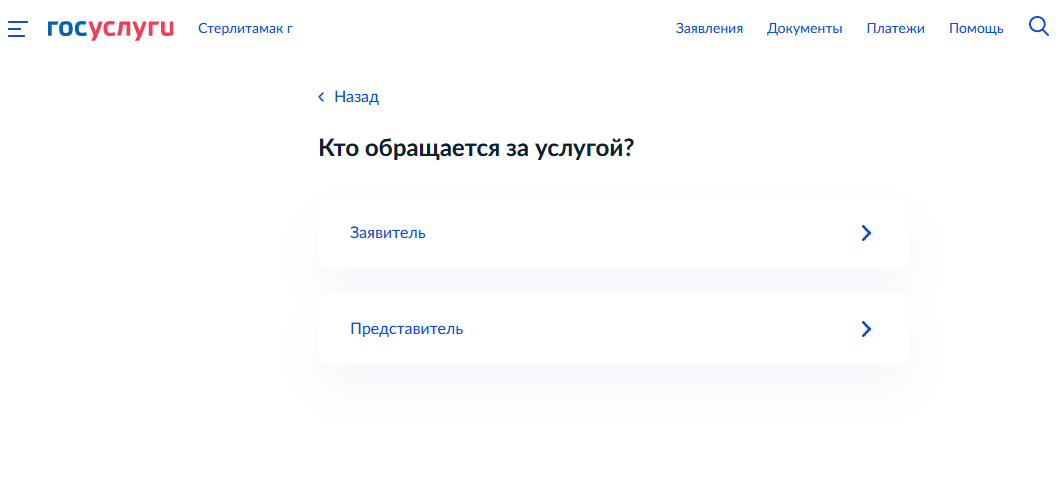 667.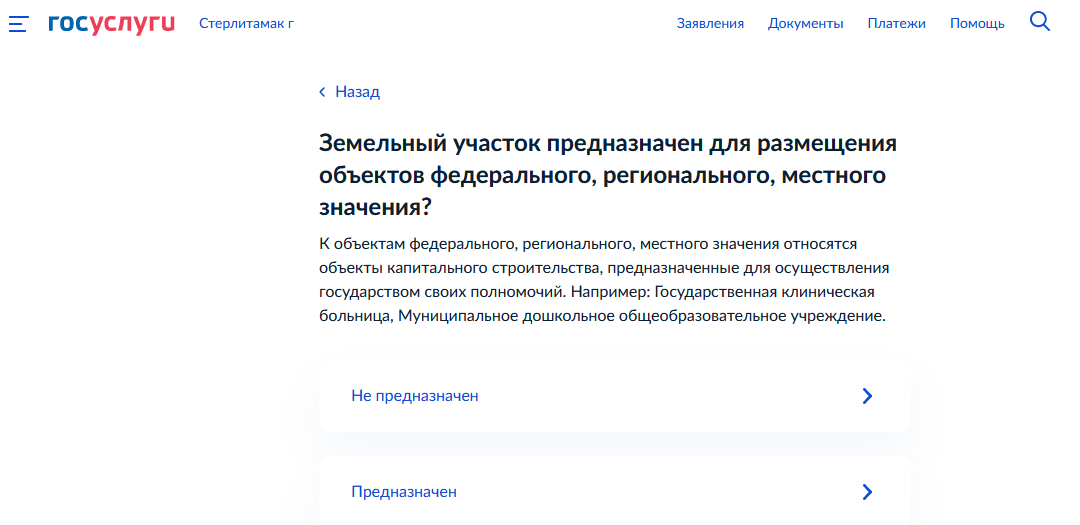 8.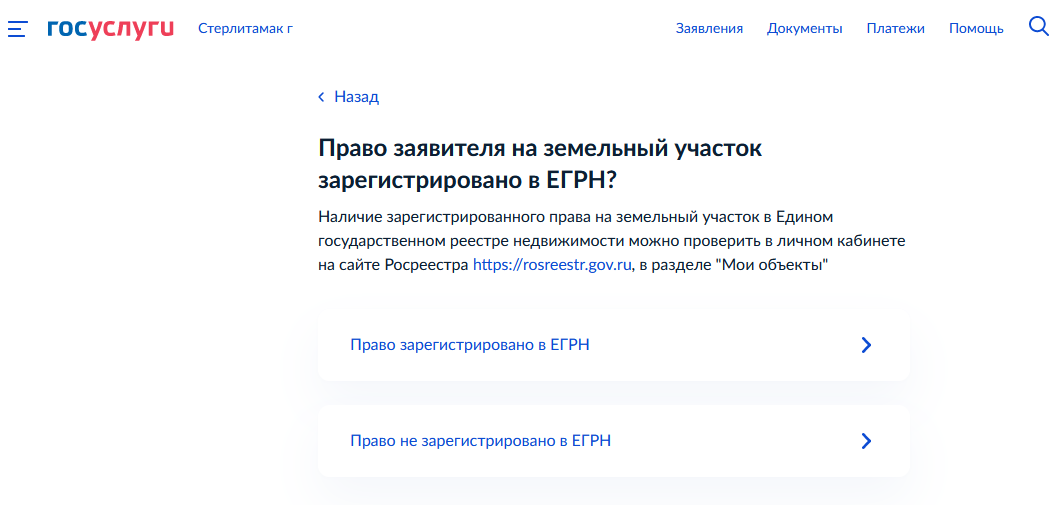 679.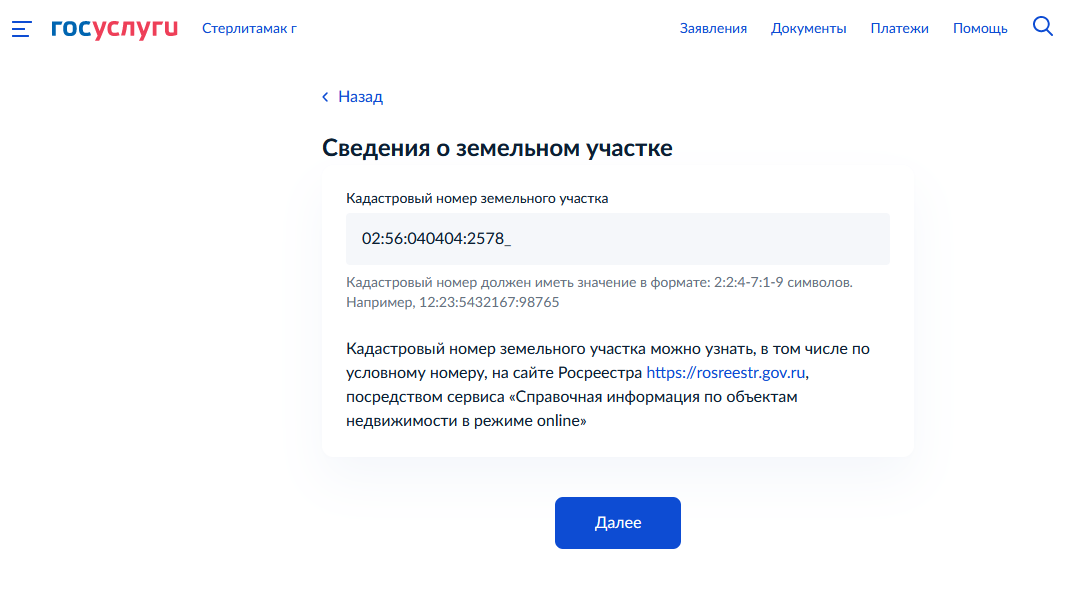 10.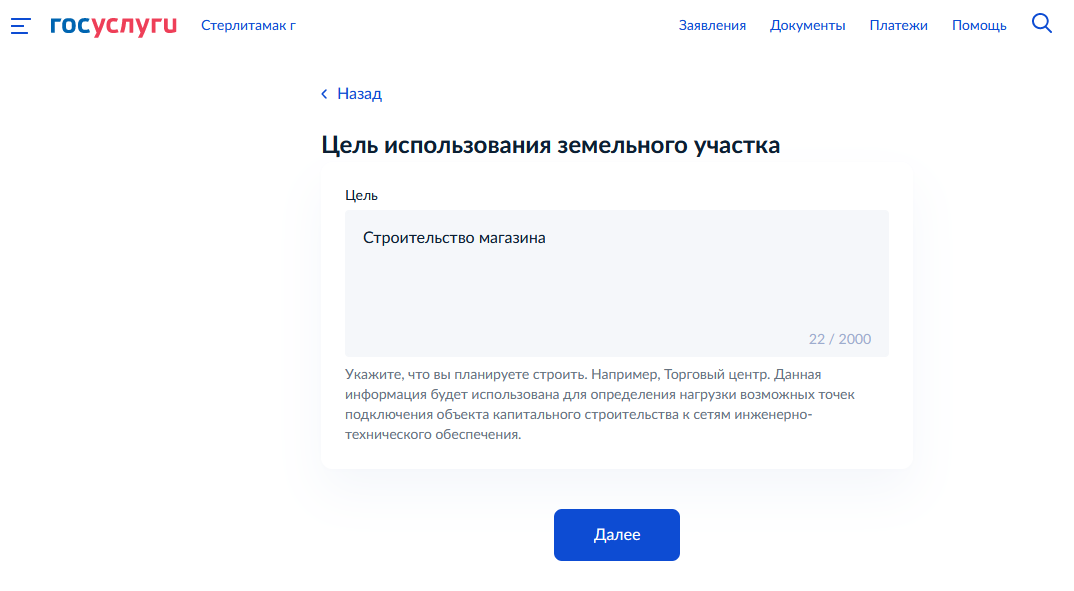 6811.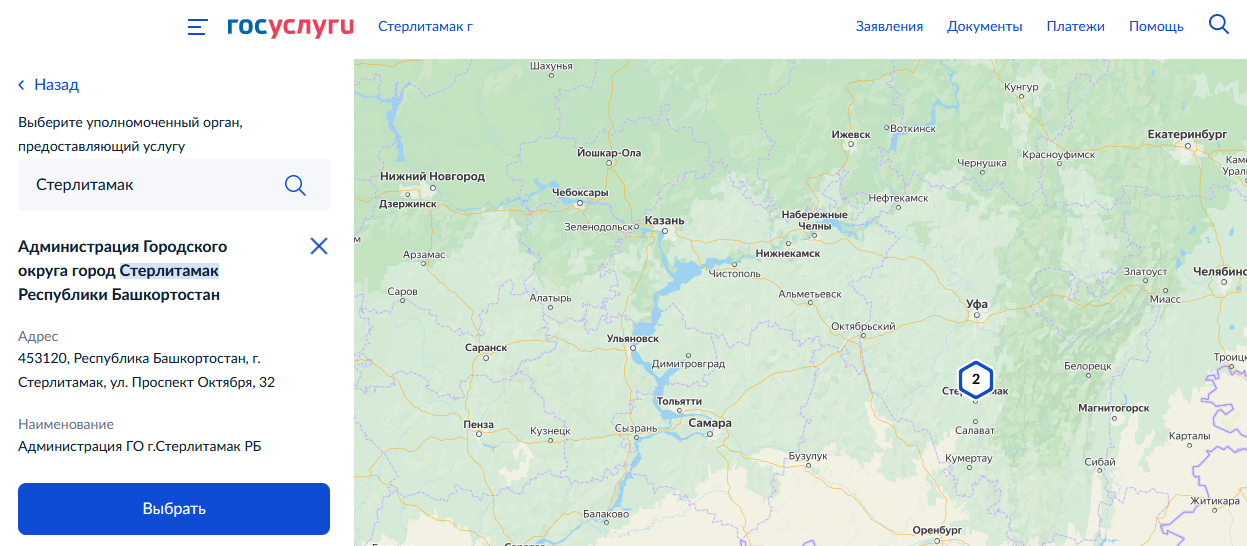 12.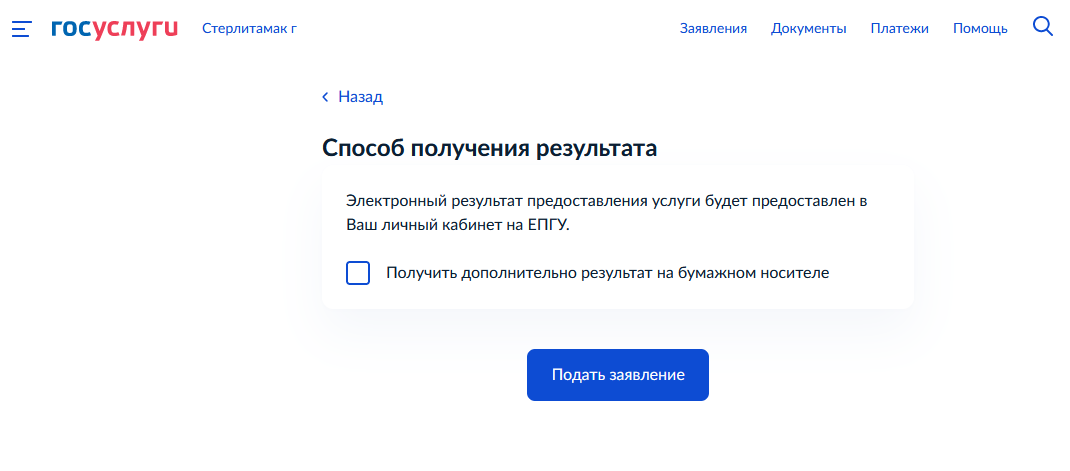    Все. Заявление подано!69